Publicado en 28009 el 10/10/2011 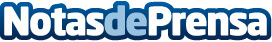 La firma de joyeria Twins participa un año màs en la feria 1001 Bodas, del 21 al 23 de octubre en IFEMALa firma española de joyería TWINS participarà un año màs en la Feria 1001 Bodas, que tendrà lugar los próximos días 21 al 23 de octubre en los recintos feriales de IFEMA, en Madrid. La marca de joyería presentarà las últimas novedades de su colección Datos de contacto:Julio Dorado607760579Nota de prensa publicada en: https://www.notasdeprensa.es/la-firma-de-joyeria-twins-participa-un-ano-mas-en-la-feria-1001-bodas-del-21-al-23-de-octubre-en-ifema Categorias: Celebraciones http://www.notasdeprensa.es